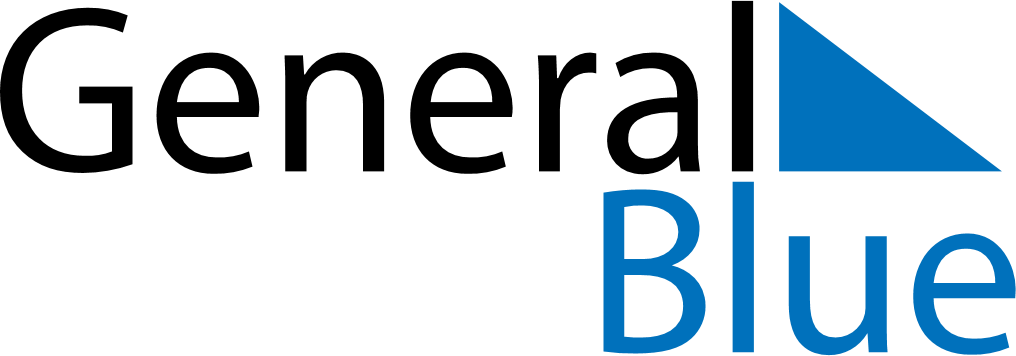 Malawi 2030 HolidaysMalawi 2030 HolidaysDATENAME OF HOLIDAYJanuary 1, 2030TuesdayNew Year’s DayJanuary 15, 2030TuesdayJohn Chilembwe DayFebruary 4, 2030MondayEid al FitriMarch 3, 2030SundayMartyrs’ DayMarch 4, 2030MondayMartyrs’ DayApril 19, 2030FridayGood FridayApril 21, 2030SundayEaster SundayApril 22, 2030MondayEaster MondayMay 1, 2030WednesdayLabour DayMay 14, 2030TuesdayKamuzu DayJuly 6, 2030SaturdayIndependence DayJuly 8, 2030MondayIndependence Day (substitute day)October 15, 2030TuesdayMother’s DayDecember 25, 2030WednesdayChristmas Day